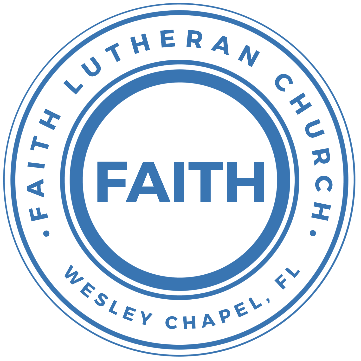 Leading our community into a deep connection in ChristWorship Service for June 5, 2022 at 11 AMPentecostWelcomeOpening Song: I Am A C-H-R-I-S-T-I-A-NI am C
I am C-H
I am C-H-R-I-S-T-I-A-N
And I have C-H-R-I-S-T
In my H-E-A-R-T
And I will L-I-V-E-E-T-E-R-N-A-L-L-YInvocationConfession and Forgiveness:P: We have come here today to worship the Lord.  In worship we hear the Word of God, we receive God's blessings, and respond with thanks and praise.  We begin by seeking God's blessing of forgiveness.  He has promised to remove the guilt and shame of our sin through the sacrifice of Jesus Christ on the cross.(a time of silence to reflect and personally confess our sins)P: Let us confess our sins to the Lord. P: Heavenly Father,
C: Heavenly Father,P: I have done things that were wrong.
C: I have done things that were wrong.

P: I have been mean to others.
C: I have been mean to others.
P: I have not obeyed my parents.
C: I have not obeyed my parents.P: I have not obeyed You, God.
C: I have not obeyed You, God.P: But I am very sorry.
C: But I am very sorry.P: Please forgive me.
C: Please forgive me.P: I love You very much.
C: I love You very much.P: And I know You love me, too.
C: And I know You love me, too.P: God has heard your apology.  He loves you very much.  God has told us that when we believe and trust in Him, He makes us His children.  As far as the east is from the west, so far does he remove our sins from us. He has told me to tell you that you are forgiven.  So, as His servant, I forgive you in the name of the Father and of the Son and of the Holy Spirit. C: Amen.Song: Jesus Loves MeVerse 1:Jesus loves me this I know, For the Bible tells me so.Little ones to Him belong, They are weak, but He is strong.Chorus:Yes, Jesus loves me, Yes, Jesus loves me,Yes, Jesus loves me, The Bible tells me so.Verse 2:Jesus loves me, He who died. Heaven's gates to open wide.He will wash away my sin, Let His little child come in.ChorusFirst Reading - Genesis 11:1-9There was a time when the whole world spoke one language. Everyone used the same words. Then people began to move from the East. They found a plain in the land of Babylonia and stayed there to live. Then they said to each other, “Let’s make some bricks of clay and bake them in the fire.” Then they used these bricks as stones, and they used tar as mortar.Then the people said, “Let’s build ourselves a city and a tower that will reach to the sky. Then we will be famous. This will keep us together so that we will not be scattered all over the earth.”Then the Lord came down to see the city and the tower. The Lord said, “These people all speak the same language. And I see that they are joined together to do this work. This is only the beginning of what they can do. Soon they will be able to do anything they want. Let’s go down and confuse their language. Then they will not understand each other.”So people stopped building the city, and the Lord scattered them all over the earth. That is the place where the Lord confused the language of the whole world. That is why it is called Babel. And it was from there that the Lord caused the people to spread out to all the other places on earth.Reader: This is the Word of the Lord.
C: Thanks be to God.Children's Message " The Tower of Babel"Song: I See YouGod of love, God of all glory, every day I see new mercy
Great is Your faithfulness
God of love, God of my story, You never fail. 
You never forsake me
Great is Your faithfulnessChorus:
I see You in the morning light.  I feel You in the fire by night
I hear You say, “Child, I am with you. Everything will be alright.”
I see You in the tears that run. I feel You when the healing comes
I hear You say, “Beloved one, I am with you.” 
Every moment of my life
I see You. I see You. I see You. God, I see YouGod of love, God of new vision, Every blessing You have given
Great is Your faithfulness! Oh, how great is Your faithfulnessChorus   I will worship through the storm, 
Through the storm, Through the storm
All my hope is in You Lord, In You Lord, In You Lord I see You in the morning light. I feel You in the fire by night
I hear You say, “Child, I am with you. Everything will be alright.”ChorusSecond Reading - Acts 2:1-6When the day of Pentecost came, they were all together in one place. Suddenly a noise came from heaven. It sounded like a strong wind blowing. This noise filled the whole house where they were sitting. They saw something that looked like flames of fire. The flames were separated and stood over each person there. They were all filled with the Holy Spirit, and they began to speak different languages. The Holy Spirit was giving them the power to do this.There were some godly Jews in Jerusalem at this time. They were from every country in the world. A large crowd came together because they heard the noise. They were surprised because, as the apostles were speaking, everyone heard in their own language.Reader: This is the Word of the Lord.
C: Thanks be to God.Children's Message "All Heard In Their Own Language"Sermon Hymn: Holy Spirit Ever DwellingHoly Spirit, ever dwelling, In the holiest realms of light;Holy Spirit, ever brooding, O'er a world of gloom and night;Holy Spirit, ever raising, those of earth to   thrones on high;Living, life-imparting Spirit, You we praise and magnify.Holy Spirit, ever living, As the Church's very life;Holy Spirit, ever striving, Through us in a ceaseless strife;Holy Spirit, ever forming, In the Church the mind of Christ;You we praise with endless worship,For your gifts and fruits unpriced.Holy Spirit, ever working, Through the Church's ministry;Quick'ning, strength'ning, and absolving,setting captive sinners free;Holy Spirit, ever binding, Age to age and soul to soulIn communion never ending, You we worship and extol.Sermon – “What Does the Spirit Do?”Sermon Text - John 14:23-31Jesus answered him, “If anyone loves me, he will keep my word, and my Father will love him, and we will come to him and make our home with him. Whoever does not love me does not keep my words. And the word that you hear is not mine but the Father's who sent me.“These things I have spoken to you while I am still with you. But the Helper, the Holy Spirit, whom the Father will send in my name, he will teach you all things and bring to your remembrance all that I have said to you. Peace I leave with you; my peace I give to you. Not as the world gives do I give to you. Let not your hearts be troubled, neither let them be afraid. You heard me say to you, ‘I am going away, and I will come to you.’ If you loved me, you would have rejoiced, because I am going to the Father, for the Father is greater than I. And now I have told you before it takes place, so that when it does take place you may believe. I will no longer talk much with you, for the ruler of this world is coming. He has no claim on me, but I do as the Father has commanded me, so that the world may know that I love the Father. Rise, let us go from here.P: This is the Gospel of the Lord.
C: Praise be to You, o Christ.Prayers: Text in prayer requests to (813) 602-1104‬The Lord's PrayerOur Father who art in heaven, hallowed be Thy name, Thy kingdom come, Thy will be done on earth as it is in heaven.  Give us this day our daily bread; and forgive us our trespasses as we forgive those who trespass against us; and lead us not into temptation, but deliver us from evil.  For Thine is the kingdom and the power and the glory forever and ever.  AmenWords of InstitutionPeaceP: The peace of the Lord be with you all.
C: And also, with you.
P: We greet each other in the peace of Christ.DistributionPrayerBenedictionClosing Song: Marvelous Light                                       Chorus:
Into marvelous light I'm running, Out of darkness out of shame
By the cross you are the truth, You are the life You are the wayI once was fatherless, a stranger with no hope
Your kindness wakened me, wakened me from my sleep, now
Your love it beckons deeply, a call to come and die
By grace now I will come. Take this life, take your lifePre-Chorus:
Sin has lost its power, death has lost its sting
From the grave you've risen victoriously.ChorusMy dead heart now is beating, my deepest stains now clean
Your breath fills up my lungs, now I'm free, now I'm free
(Repeat)Pre-ChorusChorusBridge:
Lift my hands and spin around. See the light that I have found
Oh the marvelous light, marvelous light
(Repeat)Chorus 2xOfferingHey Youth!!
Do you know any worship songs you’d like to sing as part of our youth service? Let Pastor Kurt know.Do you want to sing or play an instrument? Let Pastor Kurt know.We want you to be a part of the service. Upcoming EventsToday, 4 PM, Confirmation
The Frosts (lessons 26 and 27)June 12, Faith and Food Worship Service
Song and DanceJune 12, After Worship, Congregational Game Day
Song and DanceJune 12, 7 PM, MS/HS Youth Bible Study
ZoomJune 14, 2 PM, Farm / Petting Zoo
Bushel and a Peck Acres – 26525 Dayflower Blvd – $5/personJune 25, 5-8 PM, Youth Pizza and Game Night
The Steinbruecks--------------------------- Faith’s Financial Update ---------------------------May's Budgeted Expenses: $6,615May's General Fund Gifts and Offerings: $3,420.40May Build Our Faith Giving: $10,600 (before matching)Total Build Our Faith Giving to Date: $14,700 (before matching)June's Budgeted Expenses: $6,575----------------------------------------------------------------------------------------www.FaithWesleyChapel.comFaith YouTube 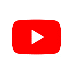 @FaithWesleyChapel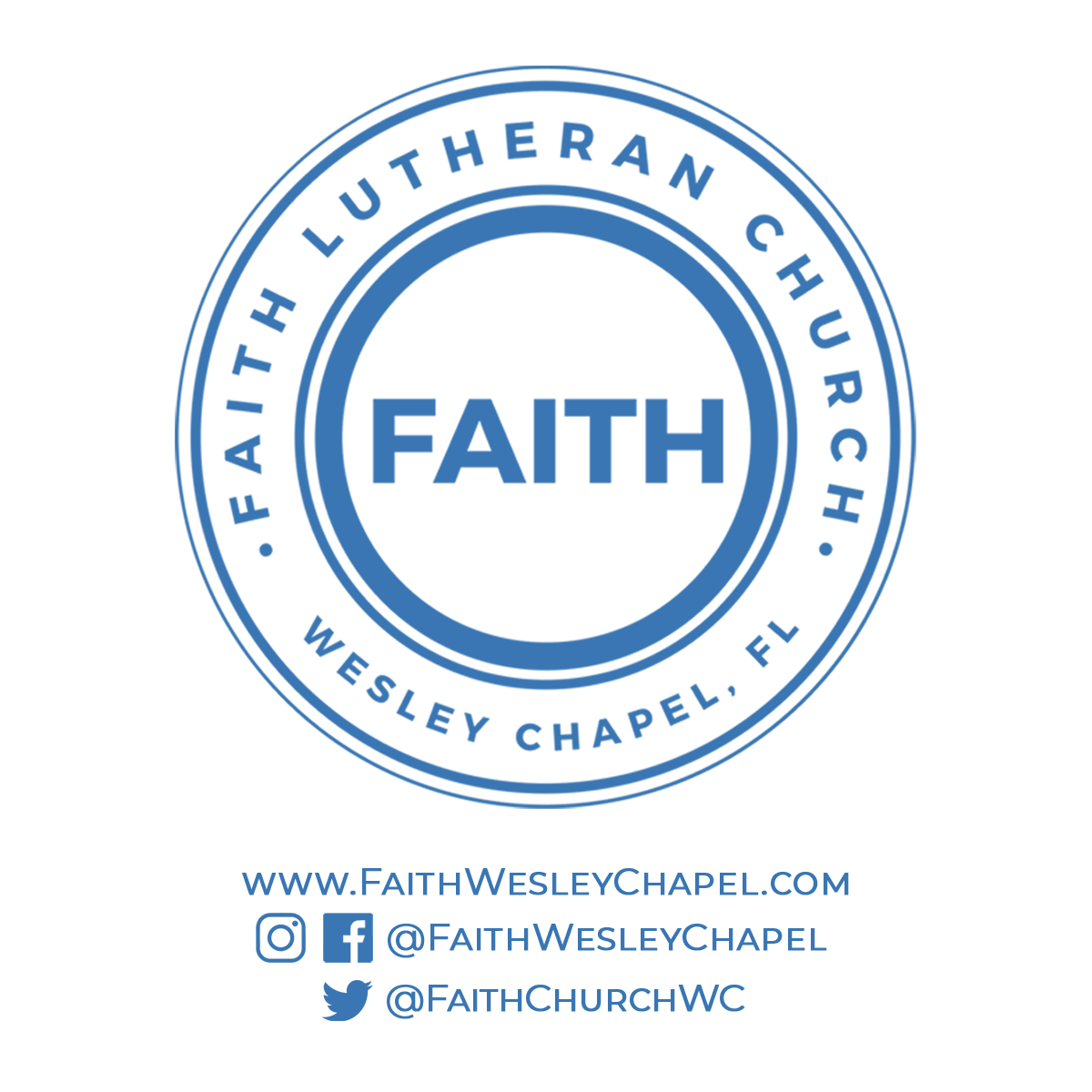 @FaithWesleyChapel@FaithChurchWC